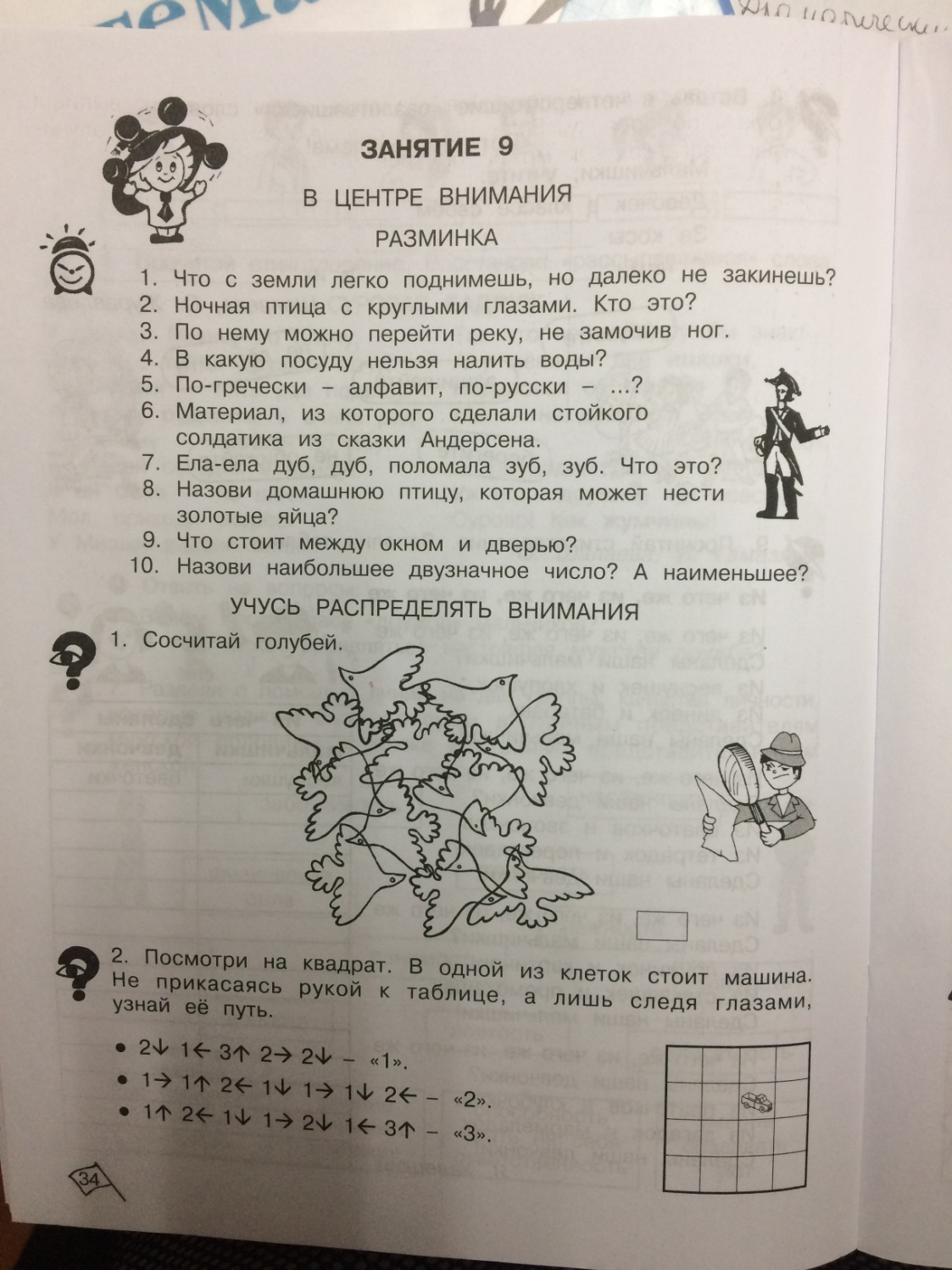 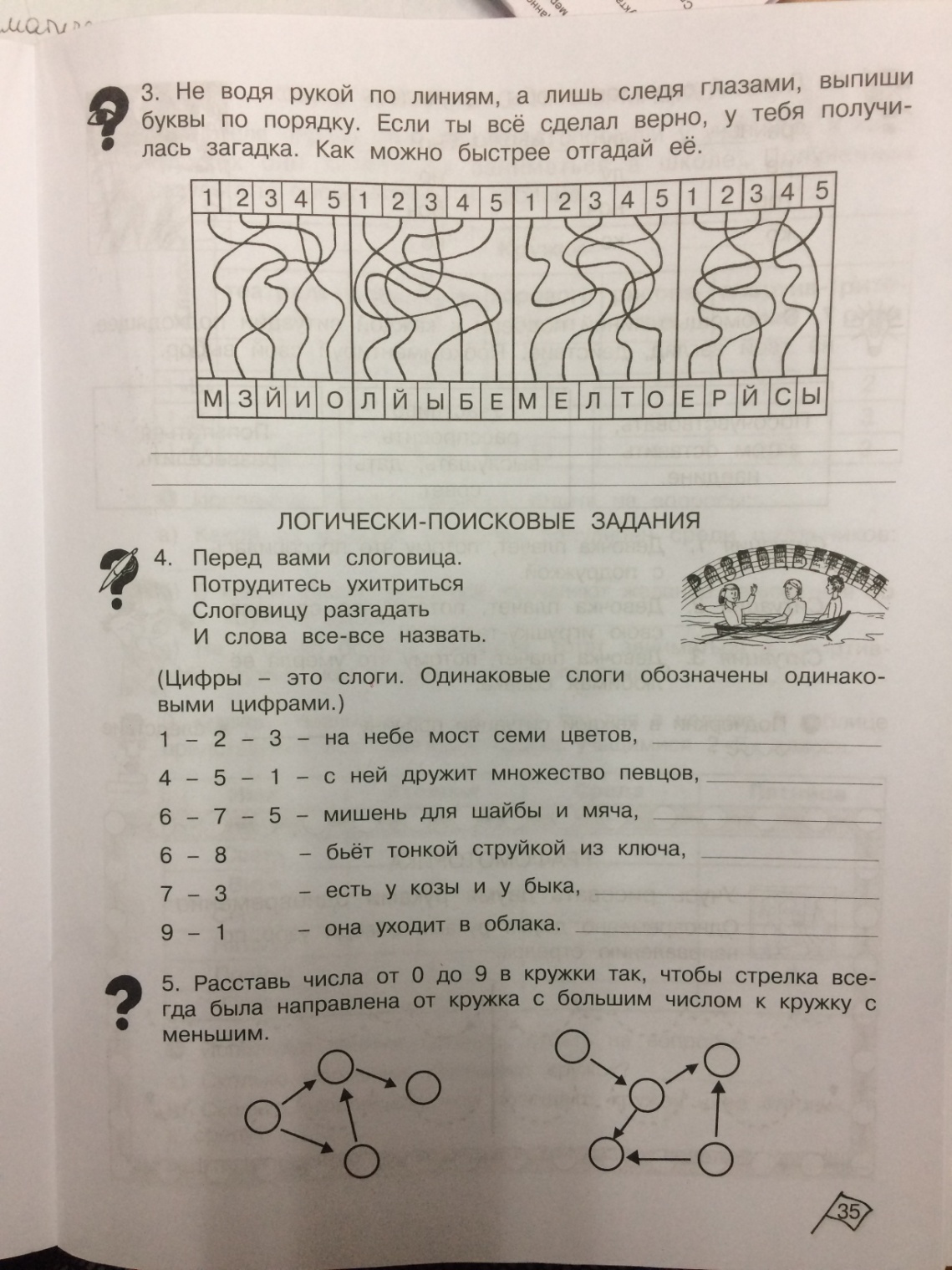 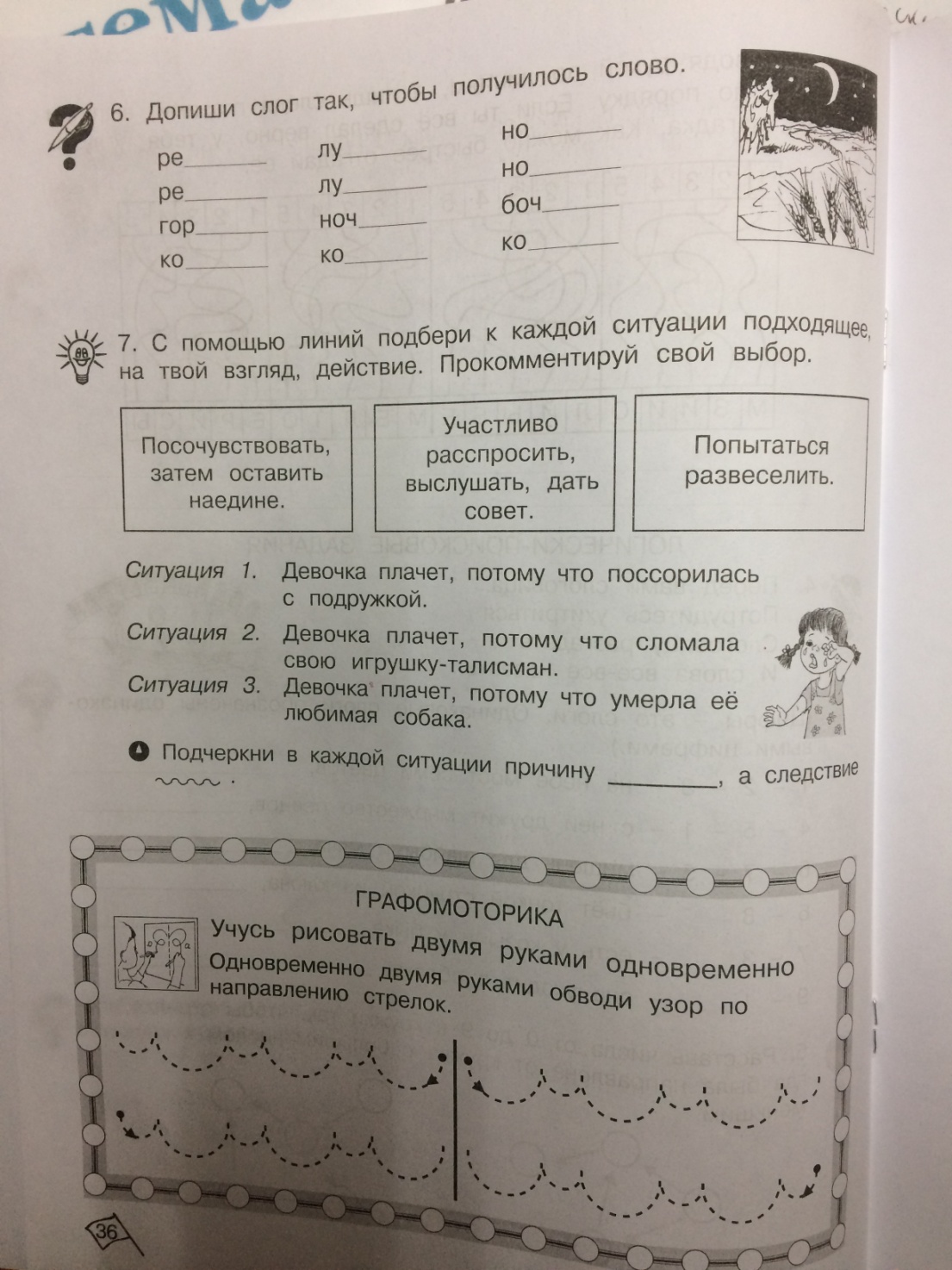 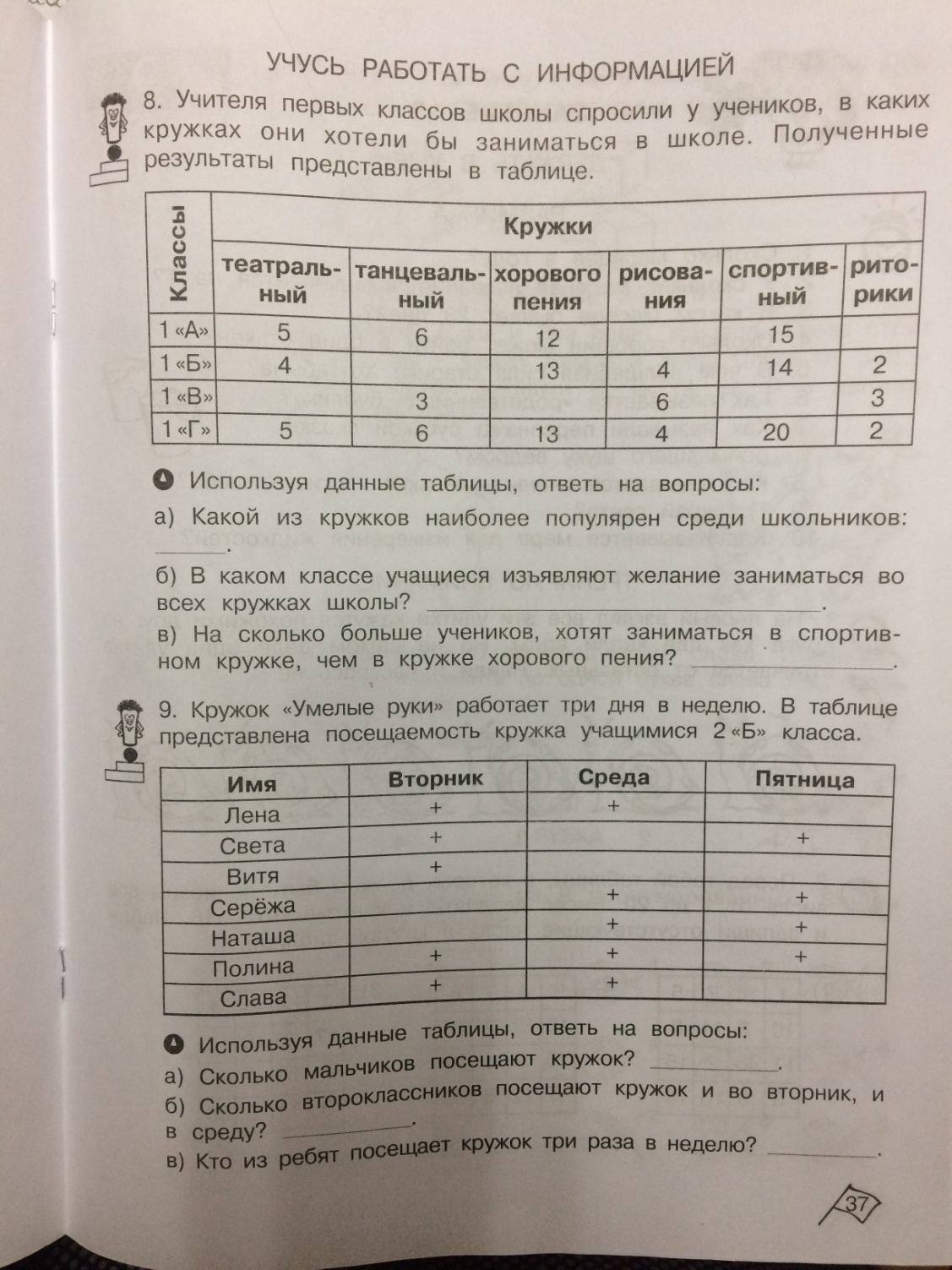 ДатаУрокТема урока. Задание на урокДомашнее задание15.11ВокальныйТема; «Развитие вокально - певческих навыков.».Посмотреть видео. (Перейти по ссылке)https://www.youtube.com/watch?v=OyFYTsVTR9w        2.Выучить 2 и 3 куплет  песни «Мамина улыбка» ко Дню Матери.Минусовка по ссылке;  https://www.youtube.com/watch?v=EZlp0OsGbeo	Текст.1.Мамочка родная, я тебя люблю!
Все цветы весенние, тебе я подарю!
Пусть солнце улыбается, глядя с высоты,
Как же это здорово, что у меня есть ты!Припев:
Мамина улыбка, вносит счастье в дом.
Мамина улыбка, мне нужна во всем.
Мамину улыбку всем я подарю.
Мамочка родная, я тебя люблю!2.Нет на свете лучше и милее глаз.
Мама всех красивее, скажу я без прикрас!
И без тебя мне, мамочка, не прожить и дня.
Как же это здорово, что ты есть у меня!Припев:
Мамина улыбка, вносит счастье в дом.
Мамина улыбка, мне нужна во всем.
Мамину улыбку всем я подарю.
Мамочка родная, я тебя люблю!3.Первые подснежники я тебе дарю.
Руки твои ласковые очень я люблю.
Ну как же это здорово, что ты есть у меня.
Добрая и нежная мамочка моя!15.11РоботландияТема: Датчик касания.Ознакомиться с двумя видео https://www.youtube.com/watch?v=4faCzxLjSikhttps://www.youtube.com/watch?v=u6IWobd75f4Тема: Датчик касания.Ознакомиться с двумя видео https://www.youtube.com/watch?v=4faCzxLjSikhttps://www.youtube.com/watch?v=u6IWobd75f415.11Юный исследовательТема: Библиотечное занятие «Знакомство с информационными справочниками»Ознакомиться с видео https://www.youtube.com/watch?v=96i7lIq-PmoНарисовать рисунок на тему «Начало зимы». Если есть возможность, то нарисовать на компьютере в программе Paint этот же рисунок, с использованием инструментов Кисть, Ластик, Фигур (прямоугольник, овал), Заливка, Распылитель. Не забудьте сохранить на компьютере.Тема: Библиотечное занятие «Знакомство с информационными справочниками»Ознакомиться с видео https://www.youtube.com/watch?v=96i7lIq-PmoНарисовать рисунок на тему «Начало зимы». Если есть возможность, то нарисовать на компьютере в программе Paint этот же рисунок, с использованием инструментов Кисть, Ластик, Фигур (прямоугольник, овал), Заливка, Распылитель. Не забудьте сохранить на компьютере.15.11Юный эколог5-9 клТема: «Роль растений в жизни животных» Рассмотреть блок информации в сообществе школы в ВК( https://youtu.be/g9aKRbOYObQ  )Нарисовать рисунки по теме занятия.Поделиться ими в сообществе ВК.15.11Умелые ручкиРабота по шаблонам. Аппликация «Лебедь»Пройдите по ссылке, посмотрите видеоhttps://www.youtube.com/watch?v=fgrR0DtkwaE15.1116.11Пресс-центрТема «Приятно познакомиться: Ровесник!»Задание: https://compuart.ru/article/15340 прочитать по ссылке информацию оформление статьи. Попробовать оформить свою статью (тема для статьи свободная).16.11История ПДД«Изготовление макетов дорожных знаков»Изготовьте 3-4 макета дорожных знаков, регулирующих движение пешеходов и велосипедистов. Макеты знаков (размеры: диаметр или размер стороны знака  10-12 см) можно изготовить из цветной бумаги и картона, нарисовать знак на альбомной бумаге и приклеить на картон или иными способами.16.11Умники и умницыСмотри рисунки ниже16.11ВолейболТема: Передача мяча из зоны в зонуПередачи мяча над собой двумя руками снизу: 3 серии по 8-10 разУпражнение на гибкость: наклонывперед сидя на полу 3 серии по 5-8 раз17.1117.11БисероплетениеПлетение из бисера и проволоки. Полезные советы.Пройдите по ссылке, посмотрите видео.https://www.youtube.com/watch?v=0BowM9FoEUAhttps://www.youtube.com/watch?v=d8UVfJT0BLE17.11Синяя птицаПросмотреть видео https://yandex.ru/video/preview/12999032813130978995 Выучить и записать на видео стихотворение о маме. Отправить Валентине Викторовне по https://vk.com/id12940429 или Вайбер +79924274082  18.11ВолейболТема: Передача мяча из глубины площадкиПередачи мяча о стенку двумя руками снизу: 3 серии по 8-10 разПрыжки на двух ногах с поворотом на 180°: 2 серии по 12-15 раз18.11ДраматическийИскусство пантомимы.Практическое занятие «Птичка»https://youtu.be/o9WCHuQiGwwПосмотреть видеоролик, освоить прием пантомимы.19.11Юные краеведыТема: «Генеалогическое древо семьи».https://youtu.be/hjLgTSOLxLMСоставьте родословную своей семьи. (В виде древа- рисунка, схемы или таблички)